GOVERNO   DO ESTADO   DE RONDONIAGOVERNADORIADECRETO Nº	2752	DE 16	DE OUTUBRO DE 19 85.O GO VERNADOR DO ESTA DO D E RONVONIA, NO USO de	Suas atribuições legais,R E S O L V EDesigna o DR. JAIR VE OLI VEIRA, ProcuraDo Geral do Estado, para, Como Representante do E xmQ SR. GoveR nado d o Estado de Rondônia, participar da 36º Assembleia Geral   E extraordinária da C e t ai Elétrica de Rondônia S.A.Artigo ÚNICO - Decreto entra em	viGo a data de Sua PUBLICAÇÃO.Porto velho, 	1 6	de outubro o de 1 985.    ANGELO ANGELI      GOVERNADOR 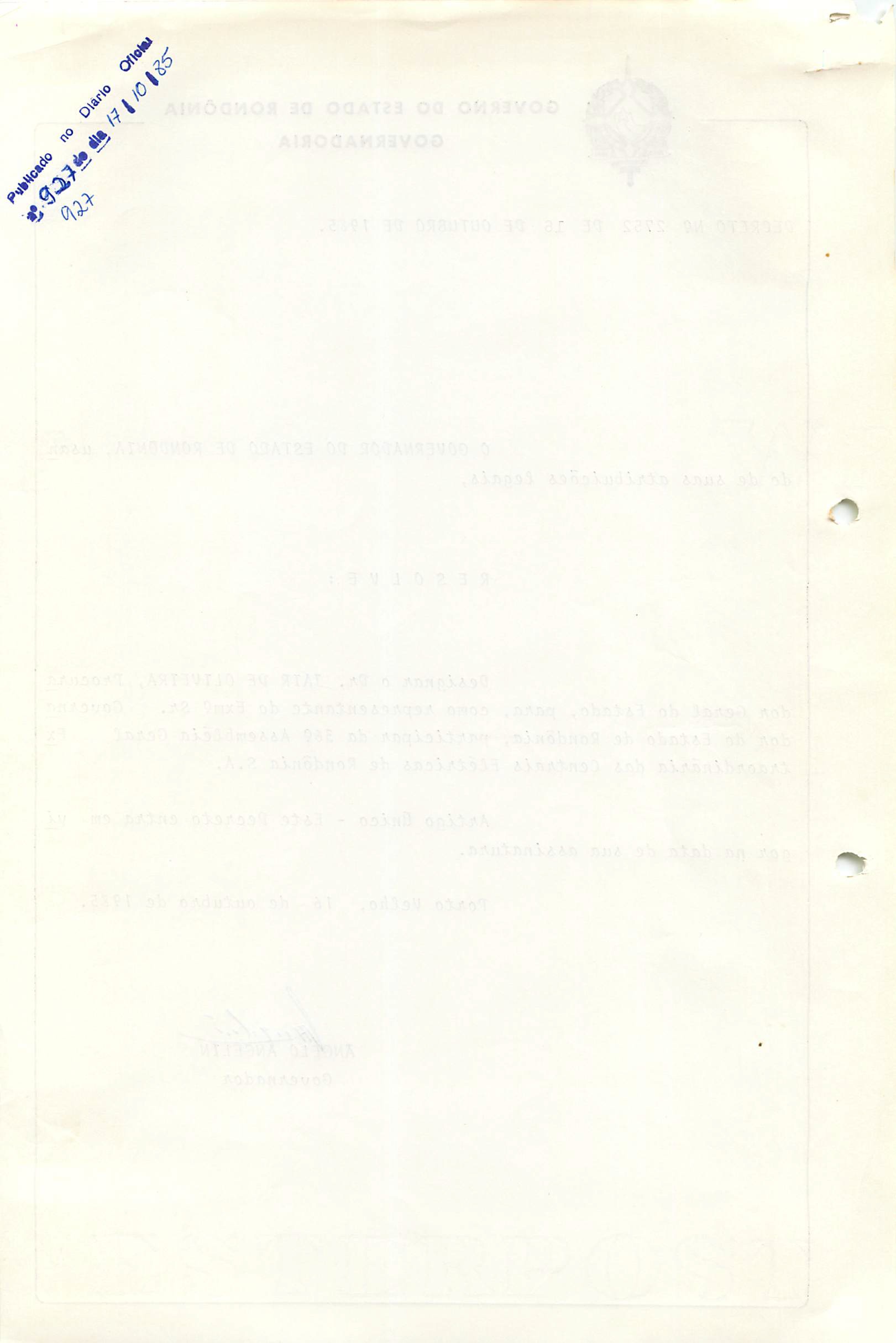 